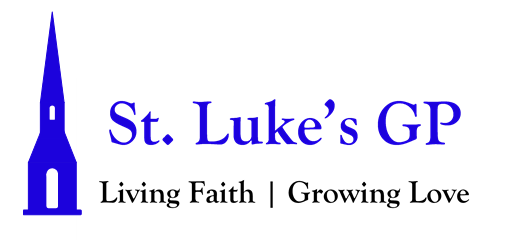 St. Luke’s Gondola Point MORNING PRAYER - Proper 9 - July 4, 2021[Un-bolded words are said by one, Bolded words can be said by all.]PENITENTIAL RITE The Lord has anointed me to preach good news to the poor and release to the captives. Luke 4.18Dear friends in Christ, as we prepare to worship almighty God, let us with penitent and obedient hearts confess our sins, that we may obtain forgiveness by his infinite goodness and mercy.Silence is kept. Most merciful God, we confess that we have sinned against you in thought, word, and deed, by what we have done and by what we have left undone. We have not loved you with our whole heart; we have not loved our neighbours as ourselves. We are truly sorry and we humbly repent. For the sake of your Son Jesus Christ, have mercy on us and forgive us, that we may delight in your will, and walk in your ways, to the glory of your name. Amen. Almighty God have mercy upon us, pardon and deliver us from all our sins, confirm and strengthen us in all goodness, and keep us in eternal life; through Jesus Christ our Lord. Amen.Opening Hymn: Crown Him With Many Crowns (MP #109)MORNING PRAYERLord, open our lips, And our mouth shall proclaim your praise.O God, make speed to save us. O Lord, make haste to help us.Glory to the Father, and to the Son, and to the Holy Spirit: as it was in the beginning, is now, and will be for ever. Amen. Alleluia!The Lord is our refuge and strength: O come, let us worship.Venite Psalm 95.1–7Come, let us sing to the Lord; *let us shout for joy to the rock of our salvation.Let us come before his presence with thanksgiving *and raise a loud shout to him with psalms.For the Lord is a great God, *and a great king above all gods.In his hand are the caverns of the earth, *and the heights of the hills are his also.The sea is his for he made it, *and his hands have moulded the dry land.Come, let us bow down, and bend the knee, *and kneel before the Lord our maker.For he is our God, and we are the people of his pasture and the sheep of his hand. *Oh, that today you would hearken to his voice!The Lord is our refuge and strength: O come, let us worship.PROCLAMATION OF THE WORDA reading from the book of 2 Samuel 5:1–5, 9–10.5 Then all the tribes of Israel came to David at Hebron, and said, “Look, we are your bone and flesh. 2 For some time, while Saul was king over us, it was you who led out Israel and brought it in. The Lord said to you: It is you who shall be shepherd of my people Israel, you who shall be ruler over Israel.” 3 So all the elders of Israel came to the king at Hebron; and King David made a covenant with them at Hebron before the Lord, and they anointed David king over Israel. 4 David was thirty years old when he began to reign, and he reigned forty years. 5 At Hebron he reigned over Judah seven years and six months; and at Jerusalem he reigned over all Israel and Judah thirty-three years. 9 David occupied the stronghold, and named it the city of David. David built the city all around from the Millo inward. 10 And David became greater and greater, for the Lord, the God of hosts, was with him.The Word of the Lord: Thanks be to God.Psalm 48Great is the Lord, and highly to be praised; *in the city of our God is his holy hill.Beautiful and lofty, the joy of all the earth, is the hill of Zion, *the very centre of the world and the city of the great king.God is in her citadels; * he is known to be her sure refuge.Behold, the kings of the earth assembled *and marched forward together.They looked and were astounded; *they retreated and fled in terror.Trembling seized them there; *they writhed like a woman in childbirth,like ships of the sea when the east wind shatters them.As we have heard, so have we seen, in the city of the Lord of hosts, in the city of our God; *God has established her for ever.We have waited in silence on your loving-kindness, O God, *in the midst of your temple.Your praise, like your name, O God, reaches to the world’s end; *your right hand is full of justice.Let Mount Zion be glad and the cities of Judah rejoice, *because of your judgements.Make the circuit of Zion; walk round about her; *count the number of her towers.Consider well her bulwarks; examine her strongholds; *that you may tell those who come after.This God is our God for ever and ever; *he shall be our guide for evermore.Glory be to the Father, and to the Son, and to the Holy Spirit: As it was in the beginning, is now and will be for ever. Amen.A reading from the 2nd letter to the Corinthians 12:2–10. I know a person in Christ who fourteen years ago was caught up to the third heaven—whether in the body or out of the body I do not know; God knows. 3 And I know that such a person—whether in the body or out of the body I do not know; God knows— 4 was caught up into Paradise and heard things that are not to be told, that no mortal is permitted to repeat. 5 On behalf of such a one I will boast, but on my own behalf I will not boast, except of my weaknesses. 6 But if I wish to boast, I will not be a fool, for I will be speaking the truth. But I refrain from it, so that no one may think better of me than what is seen in me or heard from me, 7 even considering the exceptional character of the revelations. Therefore, to keep me from being too elated, a thorn was given me in the flesh, a messenger of Satan to torment me, to keep me from being too elated. 8 Three times I appealed to the Lord about this, that it would leave me, 9 but he said to me, “My grace is sufficient for you, for power is made perfect in weakness.” So, I will boast all the more gladly of my weaknesses, so that the power of Christ may dwell in me. 10 Therefore I am content with weaknesses, insults, hardships, persecutions, and calamities for the sake of Christ; for whenever I am weak, then I am strong.The word of the Lord: Thanks be to God.Hymn: The Kingdom of God The Lord be with you: And also with you. The Holy Gospel of our Lord Jesus Christ, according to Mark (6:1-13).  Glory to You, Lord Jesus Christ.He left that place and came to his hometown, and his disciples followed him. 2 On the sabbath he began to teach in the synagogue, and many who heard him were astounded. They said, “Where did this man get all this? What is this wisdom that has been given to him? What deeds of power are being done by his hands! 3 Is not this the carpenter, the son of Mary and brother of James and Joses and Judas and Simon, and are not his sisters here with us?” And they took offense at him. 4 Then Jesus said to them, “Prophets are not without honor, except in their hometown, and among their own kin, and in their own house.” 5 And he could do no deed of power there, except that he laid his hands on a few sick people and cured them. 6 And he was amazed at their unbelief. Then he went about among the villages teaching. 7 He called the twelve and began to send them out two by two, and gave them authority over the unclean spirits. 8 He ordered them to take nothing for their journey except a staff; no bread, no bag, no money in their belts; 9 but to wear sandals and not to put on two tunics. 10 He said to them, “Wherever you enter a house, stay there until you leave the place. 11 If any place will not welcome you and they refuse to hear you, as you leave, shake off the dust that is on your feet as a testimony against them.” 12 So they went out and proclaimed that all should repent. 13 They cast out many demons, and anointed with oil many who were sick and cured them.The Gospel of Christ: Praise be to You, O Christ.SermonThe Apostles’ CreedI believe in God, the Father almighty, creator of heaven and earth.I believe in Jesus Christ, his only Son, our Lord.He was conceived by the power of the Holy Spirit and born of the Virgin Mary. He suffered under Pontius Pilate, was crucified, died, and was buried. He descended to the dead. On the third day he rose again.He ascended into heaven, and is seated at the right hand of the Father.He will come again to judge the living and the dead.I believe in the Holy Spirit, the holy catholic Church, the communion of saints, the forgiveness of sins, the resurrection of the body, and the life everlasting. Amen.INTERCESSIONSAlmighty God, you have entrusted to us this good land as our heritage. May we prove ourselves a people mindful of your generosity and glad to do your will. Bless our land with honest industry, truthful education, and an honourable way of life.Save us from violence, discord, and confusion; from pride and arrogance; and from every evil course of action. Make us who came from many nations with many different languages a united people. Defend our liberties and give those whom we have entrusted with the authority of government the spirit of wisdom, that there may be justice and peace in our land. When times are prosperous, let our hearts be thankful; and, in troubled times, do not let our trust in you fail. We ask this through Jesus Christ our Lord. Amen.Look with pity, O heavenly Father, upon those in this land who live with injustice, terror, disease, and death as their constant companions. Have mercy upon us and help us to eliminate cruelty wherever it is found. Strengthen those who seek equality for all. Grant that every one of us may enjoy a fair portion of the abundance of this land; through your Son Jesus Christ our Lord. Amen.O God, you are our refuge and our strength, our help in times of trouble:
Have mercy on the lands and communities devastated by fires, and especially the people of the village of Lytton and Lytton First Nations.
Have mercy on those who have lost homes and livelihoods. Protect those who have had to evacuate. Bless and keep safe all firefighters. And strengthen those who seek to rebuild hope that all may face the future without fear.
We pray this in the name of Jesus Christ, our Saviour. Amen.Remember, Lord, your people bowed before you, and those who are absent through age, sickness, or any other cause. Care for the infants, guide the young, support the aged, inspire the faint-hearted, and bring the wandering to your fold. Journey with the travellers, encourage the oppressed, defend the widows, deliver the captives, heal the sick. [Take a moment of silence to offer up prayers and intercessions, for yourself and for others. Our weekly prayer list can be found in this week’s bulletin.] Strengthen all who are in tribulation, necessity, or distress. Remember for good those who love us, and those who hate us, and those who have asked us, unworthy as we are, to pray for them. Remember especially, Lord, those whom we have forgotten. For you are the helper of the helpless, the saviour of the lost, the refuge of the wanderer, the healer of the sick. You know the need of all and have heard each prayer: save us in your merciful lovingkindness and eternal love; through Jesus Christ our Lord. Amen.Lord, make us instruments of your peace. Where there is hatred, let us sow love; where there is injury, pardon; where there is discord, union; where there is doubt, faith; where there is despair, hope; where there is darkness, light; where there is sadness, joy. Grant that we may not so much seek to be consoled as to console; to be understood as to understand; to be loved as to love. For it is in giving that we receive; it is in pardoning that we are pardoned; and it is in dying that we are born to eternal life. Amen.CollectAlmighty God,your Son Jesus Christ has taught us that what we do for the least of your children we do also for him. Give us the will to serve others as he was the servant of all, who gave up his life and died for us, but lives and reigns with you and the Holy Spirit, one God, now and for ever. Amen.The Lord’s PrayerAnd now, as our Saviour Christ has taught us, we are bold to say, Our Father, who art in heaven, hallowed be thy name, thy kingdom come, thy will be done, on earth as it is in heaven. Give us this day our daily bread. And forgive us our trespasses, as we forgive those who trespass against us. And lead us not into temptation, but deliver us from evil. For thine is the kingdom, the power, and the glory, for ever and ever. Amen.Let us bless the Lord. Thanks be to God.Closing Hymn: I Have Decided To Follow Jesus (MP #272)Dismissal The grace of our Lord Jesus Christ, and the love of God, and the fellowship of the Holy Spirit, be with us all evermore. Amen.